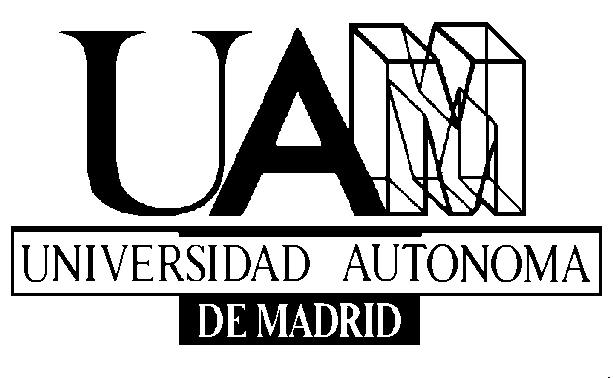 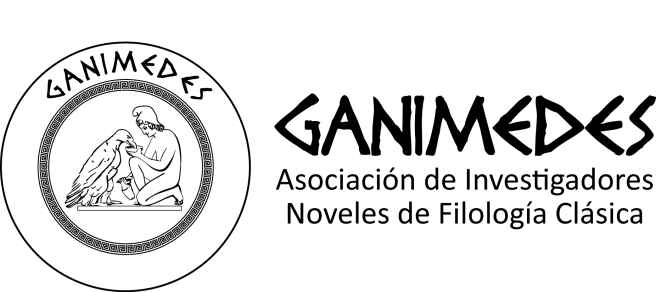 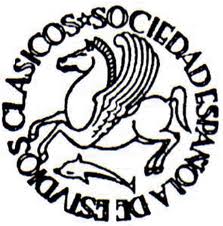 I Congreso Nacional GanimedesInvestigadores Noveles de Filología Clásica(Madrid, 20, 21 y 22 de marzo de 2013)PresentaciónLa Asociación de Investigadores Noveles de Filología Clásica Ganimedes se complace en informarles de la celebración del I Congreso Nacional Ganimedes que tendrá lugar en Madrid los días 20, 21 y 22 de marzo de 2013. Fundada en Madrid el 23 de marzo de 2012, Ganimedes tiene como principal objetivo reunir a todos aquellos filólogos clásicos en situación predoctoral cuyas líneas de trabajo se inscriban en el dominio tradicional de la Filología Clásica. Esta Asociación se ha constituido como un foro de intercambio, promoción y divulgación de los trabajos e investigaciones que lleven a cabo los miembros de la misma.Para iniciar su andadura, Ganimedes organiza un encuentro de investigadores noveles de Filología Clásica y lo hace de una manera muy especial, pues recoge la tradición comenzada por la Sociedad Española de Estudios Clásicos, que celebró – en 2006 y 2008 – dos encuentros de características similares. Por ello, la SEEC mantiene, en esta ocasión, su colaboración en la organización del I Congreso Nacional Ganimedes, en el que doctorandos, becarios u otro tipo de investigadores no doctores podrán exponer sus proyectos y los resultados de sus estudios.  ComunicacionesLa Asociación Ganimedes y el Comité Organizador de su I Congreso invitan a participar en el mismo tanto a los investigadores noveles que están trabajando en sus tesis doctorales como a los estudiantes de Máster y de último curso de Grado o Licenciatura que presenten trabajos originales. Quienes deseen participar como comunicantes deberán enviar su propuesta rellenando el anexo que adjuntamos antes del 15 de noviembre de 2012 a la dirección de correo electrónico congreso@ganimedes.org (no se aceptará ninguna comunicación cuyo autor esté en posesión del grado de doctor el 15 de noviembre de 2012).Las áreas en las que podrán presentarse propuestas son las siguientes:Lingüística griega, latina e indoeuropeaLiteratura griega y latinaTradición Clásica y HumanismoCrítica Textual de textos grecolatinosEl proceso de selección lo realizará el Comité Científico del Congreso y, una vez elegidas las comunicaciones, se notificarán las propuestas que han sido aceptadas. La cuota de participación en el Congreso será de 30 euros.Se enviará una circular a principios de febrero de 2013 en la que se incluirá la ficha de inscripción, el horario definitivo del Congreso, información sobre transporte, y alojamiento y la hoja de estilo para la posible publicación de los trabajos.  Sede: por confirmar (Universidad Autónoma de Madrid).Más informaciónToda la información del Congreso está disponible en https://sites.google.com/site/congresoganimedes2013/. Para cualquier información adicional, puede contactarse con el Comité Organizador a través de la dirección de correo congreso@ganimedes.org. También puede consultarse  la página web de Ganimedes http://ganimedes.org/ y la de la SEEC www.estudiosclasicos.org. 							   Madrid, 20 de septiembre de 2012 Comité Organizador:Raquel Fornieles Sánchez	Violeta Gomis García		Alberto Pardal PadínJosé Ramón Urízar SalinasPROPUESTA DE COMUNICACIÓN(Enviar antes del 15 de noviembre de 2012 a congreso@ganimedes.org)DATOS DEL COMUNICANTETÍTULO DE LA COMUNICACIÓNPALABRAS CLAVE (MÁXIMO 5)ÁREA PARA LA QUE SE PROPONE LA COMUNICACIÓNRESUMEN DE LA COMUNICACIÓN (MÁXIMO 300 PALABRAS)REFERENCIAS BIBLIOGRÁFICAS (MÁXIMO 5 TÍTULOS)NOMBRE Y APELLIDOSCENTRO DE ESTUDIOSSITUACIÓN ACADÉMICA ACTUAL (GRADO, MÁSTER O DOCTORADO Y CURSO)DIRECCIÓN POSTALLOCALIDADPROVINCIACÓDIGO POSTALCORREO ELECTRÓNICO